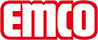 emco Bauemco Rejillas de rebosadero de piscina Marcos de montaje 780Coloresblanco - similar al RAL 9010blancoDescripciónModelo montado de fábrica con medidas del perfil angular de 25 x 28 x 3 mm o 28 x 25 x 3 mm, apto para las rejillas de rebosadero de piscina con 22, 25 y 27 mm de altura de montaje. Sólo para trazados rectos.MaterialPoliéster (reforzado con fibra de vidrio)En la entrega se incluyen los tirantes para muro y las esquinas distanciadoras necesarios (acero al cromo-níquel)Atención y servicioMedidasContactoemco Spain · Ctra de Cornellá, 147 - 149 Cityparc Atenas 2º; 2ª · 08940 Cornellá de Llobregat (Barcelona) · Teléfono: 93 241 14 25 · Fax: 93 241 14 26 · Mail: info.es@emco.de · www.emco-bau.com